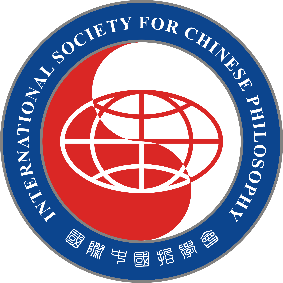 The 23rd International Conference of the International Society for Chinese Philosophy (ISCP)“The Diversity of Chinese Philosophy”中国哲学的多样性June 20-23, 2023, The University of California, Riverside, Riverside, California, USACall for PapersConference ThemeThe theme of this year's conference is to highlight the diversity of Chinese philosophy in three ways.  The first is the range of its philosophical positions.  Some people think of “Chinese Philosophy” as Confucianism, which is no doubt foundational.  But the picture, both indigenous and imported, is much broader, and the “diversity” theme highlights that range.  Second, it is well known that Chinese philosophy profoundly influenced other areas of Chinese intellectual and scientific life.  This second focus seeks to highlight some of those influences, including on the areas of medicine, science, martial arts, religion, literature, music, painting, etc.  These interactions inherently involve the influence of Chinese philosophy on non-elite groups, including women and artisans.  Third, this theme will also welcome comparative perspectives, especially with the ancient Mediterranean and South and Southeast Asia.Subthemes:Subthemes in the range of philosophical positions of indigenous and non-indigenous Chinese philosophical schools include:Confucian traditions and contemporary reflections on Confucianism, including appeals to Confucian authority in contemporary political contextsThe ongoing importance and range of Daoist perspectives and their importance to the history of philosophical inquiry in greater ChinaBuddhist philosophies in ChinaIslamic philosophies in ChinaChinese philosophy in South and Southeast AsiaContemporary interpretations of topics in Chinese traditions of thought, such as notions of the self and views of human nature, sexuality, genderNew directions of inquiry, such as the study of excavated textsSubthemes related to the influence of Chinese philosophy on other areas of Chinese intellectual and scientific life include:Traditional Chinese medicineThe history of science in ChinaPerspectives on ecology and relations between the human and natural worlds Chinese science fiction and speculative fictionComparative subthemes include, but are not limited to:Comparative perspectives on aspects of Chinese philosophy and the ancient Mediterranean and beyond, including what is now called Sino-Hellenic studies, other areas of the ancient Mediterranean, the Islamic world and AfricaComparative perspectives on aspects of Chinese philosophy and First Nations in North and South AmericaNon-regionally based comparative problématiquesConference DatesThe dates of the conference are June 20-23, 2023 (with departure on June 24).  Registration is online.  Conference LocationLocation: University of California Riverside campus.Address: 900 University Avenue, Riverside, CA 92521.TransportationAirports: (International) Los Angeles International airport, about two hours away by car.  	    (Local): Ontario Airport, about 45 minutes away by car.  Conference LanguagesOfficial conference languages are Chinese and English.Submission Guidelines1. The conference languages are both English and Chinese. Unless otherwise indicated, the language of the proposal submitted will be assumed to be the presentation language.
2. Abstracts for individual papers should be no more than 500 words (English) or 500 characters (Chinese). Abstracts must include paper title, author’s name, affiliation, and email contact information.
3. Panel submissions (including “Author-Meets-Critics” sessions) should include the topic, names of all panelists, their affiliations, an abstract for the panel of no more than 500 words (English) or 500 characters (Chinese), and an abstract for each paper of no more than 500 words (English) or 500 characters (Chinese). 
4. Please submit individual abstracts and panel proposals by November 30, 2022 to: iscpucr2023@gmail.com Arrangement of Sessions1. Plenary sessions will run for a total of 1 hour, including moderation, comments and discussion. Each presentation will consist of a 40-minute speech and 20 minutes for comments and discussion. 
2.  Each parallel session will have 3-5 speakers in 2 hours. Generally, the presenting time for each speaker will be 20-25 minutes. The exact time will depend on the precise number of speakers in the session and will be determined by the chair while maintaining sufficient time for discussion.TimelineDeadline for submission of abstracts and panel proposals: November 30, 2022
Conference Registration: December 1, 2022 – April 15, 2023
Communication of acceptance: by February 15, 2023
Deadline for submission of full papers: May 5, 2023Conference website: https://iscp2023.ucr.edu
For more details about membership and about the 2023 conference, please visit the ISCP website:   https://iscp-online1.org/ Hotel and AccommodationsThe organizing committee will publish information on local hotels once available on the conference website. Rooms will not be reserved specifically for the conference, so availability is on a first-come first-served basis.  Please reserve your hotel room early.  Conference attendees will be able to use the UCR discount.Other inquiries may be directed to: 
Professor Lisa Raphals, Department of Comparative Literature and Languages, University of California-Riverside (UCR) (lisa.raphals@ucr.edu); President of ISCP 
Professor Ann Pang-White, Department of Philosophy, The University of Scranton (ann.pang-white@scranton.edu); Executive Director of ISCPOrganizationThe 23rd International Conference of the International Society for Chinese Philosophy Organizing Committee:Prof. Lisa Raphals (Comparative Literature & Languages, UCR, ISCP President, Chair)Prof. Denver Graninger (History, UCR)Prof. Kyle Khellaf (Comparative Literature & Languages, UCR)Prof. Perry Link (Comparative Literature & Languages, UCR)Dr. Ann A. Pang-White (Philosophy, University of Scranton, ISCP Executive Director)Prof. Eric Schwitzgebel (Philosophy, UCR)Dr. Alba Curry (Philosophy, University of Leeds, UK)Ms. Yilun Fan (Comparative Literature & Languages, UCR)Mr. Jordan Jackson (Comparative Literature & Languages, UCR)Mr. Yuheng Ko (Comparative Literature & Languages, UCR)The Program Committee:Prof. Lisa Raphals (Comparative Literature & Languages, University of California Riverside, ISCP President, Chair)Dr. David Chai (Philosophy, Chinese University of Hong Kong)Prof. Chong Kim Chong (Philosophy, Hong Kong University of Science and Technology)Dr. Jiang Xinyan (Philosophy, University of Redlands)Prof. Richard King (Philosophy, University of Bern)Dr. Ann A. Pang-White (Philosophy, University of Scranton, ISCP Executive Director)Prof. Robin Wang (Philosophy, Loyola Marymount University)Prof. Yao Xinzhong (Philosophy, Renmin University)Prof. Brook Ziporyn (Divinity School, University of Chicago)SponsorsInternational Society for Chinese Philosophy
Department of Comparative Literature and Languages, University of California--Riverside
Department of Philosophy, University of California--RiversideSeptember 9, 2022